№63(610)			 		   	               28 декабря 2016 г.Официальное издание органов местного самоуправленияШапкинского сельсовета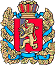 ШАПКИНСКИЙ СЕЛЬСКИЙ СОВЕТ ДЕПУТАТОВ ЕНИСЕЙСКОГО РАЙОНА                                                       КРАСНОЯРСКОГО КРАЯ                                                               РЕШЕНИЕ                     27.12.2016 г.		                             п. Шапкино	            	                     № 18-71рО переводе жилого помещения (квартиры) в специализированный жилищный фондМО Шапкинский сельсоветВ соответствии с ст. 92, 100 Жилищного кодекса Российской Федерации, Постановлением Правительства Российской Федерации от 26.01.2006 № 42 «Об утверждении Правил отнесения жилого помещения к специализированному жилищному фонду и типовых договоров найма специализированных жилых помещений», Решением Шапкинского сельского Совета депутатов №55-253р от 29.04.2015г «Об управлении муниципальным жилищным фондом Шапкинского сельсовета», Уставом Шапкинского сельсовета, Шапкинский сельский Совет депутатов РЕШИЛ:Квартиру, находящуюся по адресу: Красноярский край, Енисейский район, п. Шапкино, ул. Мира, д. 16А, кв. 33 отнести к специализированному жилищному фонду.  Контроль за исполнением настоящего решения оставляю за собой.Настоящее решение вступает в силу после официального опубликования (обнародования) в газете «Шапкинский вестник» и подлежит размещению на официальном интернет-сайте администрации Шапкинского сельсовета.Глава Шапкинского сельсовета –Председатель Шапкинского сельскогоСовета депутатов                                                                                            Л.И. ЗагитоваОтпечатано в администрации Шапкинского сельсовета на персональном компьютере по адресу: Россия, Красноярский край, Енисейский район, п. Шапкино, ул. Центральная, 26, тел. 70-285 Распространяется бесплатно. Тираж 10 экз.